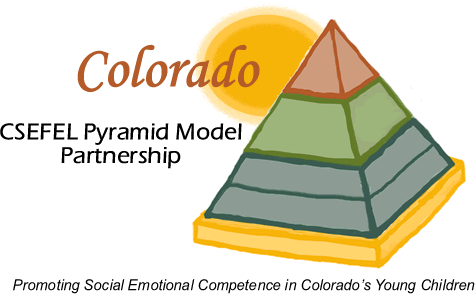 CSEFEL/TACSEI State Team Update:  (Feb. 2010)Pyramid Plus: The   for Social Emotional Competence and InclusionThe action plan of the Colorado State Policy Team outlines its objectives in the areas of infrastructure, professional development, public awareness, access and leadership.  In an effort to meet these objectives, the State Policy Team supported the development of Pyramid Plus: The Colorado Center for Social Emotional Competence and Inclusion which began operations at the  of ,  in October of 2009.   State Policy members representing the Colorado Department of Human Services (through its Division of Child Care, Division of Behavioral Health, and Department for Developmental Disabilities) came together to fund this three year grant.  The goal of the  is to increase the use of evidence-based, early childhood social emotional and inclusive practices in early care and education settings, including family child care and in-home providers, through the high fidelity implementation of two national models:Pyramid Model for Promoting Social and Emotional Development of Infants and Young ChildrenSpecialQuest Birth-Five Approach to Early Childhood Inclusionas well as other related evidence-based practicesHighlights and AccomplishmentsTrainers Pool/Coach Cadre has over 400 people that have been trained in the Pyramid Model modules since 2006.  The State Policy Team overseeing the initiative in  has been challenged to determine who of those attendees are training in their program or community, if they are training to fidelity, and if they have any interest in training others.     Therefore, the    has taken on the challenge of certifying trainers, coaches and demonstration sites throughout  in order to ensure high fidelity implementation of the Pyramid Model.  This rigorous process will require candidates for certification to participate in multiple-day training events, develop their own professional development plans, participate in distance training events, submit videos of coaching and training, and submit consumer evaluations.  Requirements for certification, the application process, Q&As, have all been developed.  An initial certification field-test for accepted applicants will be launched in February, 2010.   To come:Trainings required for CertificationApril/May Pyramid Model module training – infant/toddler and preschool trackSummer Institute – program wide and intensive interventionFall Training – policy summit, Inclusion (SpecialQuest/Building BlocksCommunity TrainingsChild-care trainings: Key elements of Pyramid Model Modules 1 and 2Two ½ day sessions (8 total) Topics include:  building positive relations, supportive environments,  teaching social skills and emotional literacy Coordinated through  Resource and Referral AgenciesPyramid Model Module trainings – open enrollment: Preschool Modules - early August 2010 on the Western Slope Infant-Toddler Modules - early November 2010 in  Challenging Behavior Series:Topics will include: understanding challenging behavior, managing challenging behavior in large group settings, successful classroom/home transitions etc.1 hour, web-based, interactive sessions Beginning in March 2010 Additional trainings: A limited number of additional trainings will be offered on a first-come, first-serve priority basis. Priorities are given to  funders. Geographic equity will be considered Participants of at least 30 Our Pyramid Model module trainings will offer CEU or graduate/undergraduate creditWork with Demonstration/Implementation Sites Pyramid Plus is pleased to announce five candidate sites for certification in .  Four are program sites: Creative Options in Aurora, Fremont County Head Start in Canon City, Primetime Early Learning Center/Norwood Preschool in Norwood, and Bal Swan Children’s Center in Broomfield; and one is a community-wide site: the Community of Pueblo.  These candidate sites were selected based on their commitments to practicing inclusion and promoting social emotional development using the Pyramid Model throughout their programs. Each site will receive intensive technical assistance and training from the Pyramid Plus team to reach a status of a Certified Pyramid Plus Site.  Certification requires that the site/community has established a sustainable infrastructure of high fidelity practice disseminated program-wide as outlined in their Memorandum of Understanding with the .
Other AccomplishmentsState Policy Team members have worked to revise rules regulating Family Child Care Homes.  The requirements will be revised so that providers requesting continuation of a permanent license must have 3 of the 15 required clock hours to be in social emotional development.  The three clock hours of required early childhood social-emotional professional development/training for every licensed provider (7.707.32 B) must relate to at least one of the following topic categories: Nurturing and responsive relationships with children, families and coworkersHigh quality environments that promote healthy social-emotional developmentTeaching social-emotional skills in group careInterventions and supports to address concerning behaviors and promote healthy social-emotional development in group careUnderstanding early childhood mental health consultationA team of Colorado ECE faculty is looking at which content of the Pyramid Model can go into what courses (including meeting the course competencies for ECE 237, Theories and Techniques of Social and Emotional Growth, and ECE 103, Guidance Strategies for Children). In addition, they are looking at how the Pyramid Model Approach fits within a social and emotional certificate across the community college system.  As a result of that, they hope to develop a user’s guide for faculty with regard to how to infuse specific modules into each ECE class.  A next step for that will be to provide an online training in the summer for faculty via CCCOnline.Supports that have helped to reach these accomplishmentsThe    developed a website for its initiative in  (www.pyramidplus.org) that relies extensively on resources / links to both CSEFEL and TACSEI.  There is so much great information available, including topic-specific webinars, that has been invaluable to our work.  In addition, personnel from those centers have also been tremendously helpful.  Lise Fox came and presented at our Team Implementation training in October, Rob Corso has been a wonderful resource on inclusion / SpecialQuest and CSEFEL , and Jill Giacomini has been fabulous with website / newsletter resources.  We look forward to having Lise Fox, Mary Louise Hemmeter and Glen Dunlap present at our Summer Institute.  Issues or BarriersLast year, we had a very small staff (1 FTE) to support the State Policy Team.  The investment that the Colorado Department of Human Services has made this year to support this work has allowed us to move beyond the financial / resource barrier that prohibited us from making great strides in the past.  It is exciting to be able to have the resources to do what the team has wanted to do this year.We’re building a  with guidance from our State Policy Team that has representation from all of the above entities.  We are also collecting data beyond the CSEFEL requirements through our Certified Sites as outlined in the MOU.  Phil Strain is heading up the evaluation work in connection with national CSEFEL.  Strain and Smith, as members of the national centers, are guiding our work in Colorado in order for it to be sustained past this three year grant period.Sustaining the InitiativeIn order to  meet our long-term sustainability and fidelity goals, we will eventually employ the strategy of a resource bank of certified trainers, coaches and sites statewide.  We’re not there yet, but we’re building our way toward it.  We feel a little on the forefront of embedding ‘inclusion’ within our Pyramid Model work, as per our newly revised vision statement.  The state is really primed to take this on with the team of trainers it has, as well as with an energetic and supportive State Policy Team and national Center support.   